       МИНИСТЕРСТВО                     ТАТАРСТАН РЕСПУБЛИКАСЫ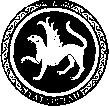  ОБРАЗОВАНИЯ И НАУКИ                        МӘГАРИФ ҺӘМ ФӘН РЕСПУБЛИКИ ТАТАРСТАН                                       МИНИСТРЛЫГЫ            ПРЕСС-СЛУЖБА                                      МАТБУГАТ ҮЗӘГЕ           ул. Кремлевская, д. 9, г. Казань, 420111                                                     Кремль урамы, 9 нчы йорт, Казан шәһәре, 420111Тел.: (843) 294-95-29, (843) 294-95-30, e-mail: monrt@yandex.ru, monrt90@yandex.ruСтали известны результаты ЕГЭ по математике базового уровня
Стали известны предварительные результаты ЕГЭ по математике базового уровня. В Татарстане его впервые сдавали 8361 выпускник, средний показатель по этому предмету составил 4,04 балла. 221 выпускник не смог преодолеть минимальный порог и получил «двойку», что составляет около 2,6%. Напомним, что для того, чтобы ЕГЭ базового профиля по математике было признано сданным, необходимо было набрать 3 балла. 14 июня ожидаются итоги ЕГЭ по математике профильного уровня. А завтра, 11 июня 5 384 выпускника будут сдавать ЕГЭ по физике и 1 620 ребят- ЕГЭ по иностранному языку (письменная часть).